Významná prezentace našeho zařízeníV roce 2013 naše organizace získala dotaci z Evropské unie, z Operačního programu lidské zdroje a zaměstnanost, prioritní osa 3 Sociální integrace a rovné příležitosti, oblast podpory 3.1 Podpora sociální integrace a sociálních služeb. Projekt č. CZ.1.04/3.1.03/A7.00087, název projektu „Podporujeme kvalitní poskytování sociální péče o seniory – vzděláváme se!“. Celková výše veřejných zdrojů je 1.802.798,35 Kč, z toho prostředky z ESF (§ 44 odst. 2 písm. f) rozpočtových pravidel) 1.532.378,59 Kč, 85% podíl na celkových veřejných způsobilých výdajích, prostředky národního spolufinancování ze státního rozpočtu (§ 44 odst. 2 písm. h) rozpočtových pravidel) 270.419,76 Kč, 15% podíl na celkových veřejných způsobilých výdajích. Datum zahájení realizace projektu je 1. září 2013 a ukončení realizace projektu je nejpozději do 30. června 2015. Účel dotace je rozvoj profesních kompetencí zaměstnanců dané organizace a cílem projektu je přispět k začlenění klientů do společnosti cestou zvyšování kvality poskytovaných služeb.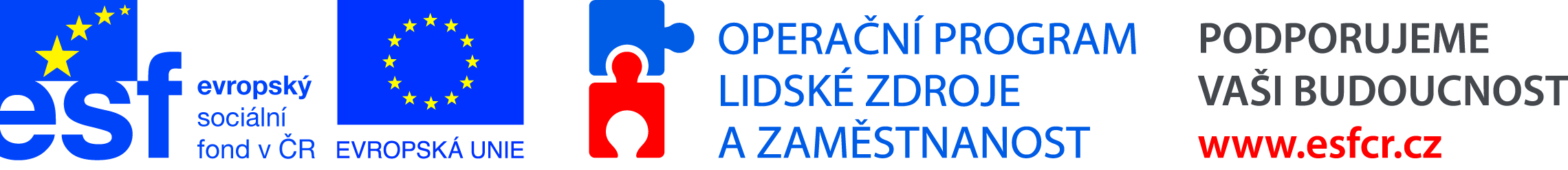 